		37.4.031.19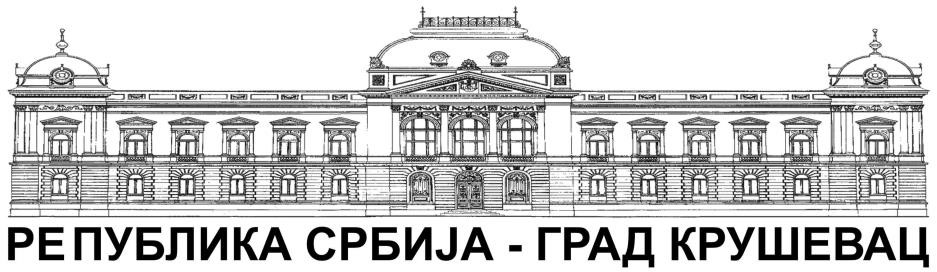 ГРАДСКА УПРАВА ГРАДА КРУШЕВЦА Одсек за друштвене делатности ПРЕДМЕТ: СТИПЕНДИРАЊЕ СТУДЕНАТА ДРУГОГ СТЕПЕНА СТУДИЈА - МАСТЕР Потребни подаци: Напомена: Документа, која издаје Градска управа Крушевац се не прилажу, ово не важи за документацију коју издају Месне Канцеларије на територији града Крушевца Рок: 15 дана од дана подношења комплетног захтева. Опште информације: Обавештење: Службеник је дужан да, у року од 3 радна дана прегледа предмет и обавести странку у случају да захтев не садржи сва потребна документа (непотпун захтев), подносилац захтева је дужан да исти допуни у року који му службено лице одреди.  Уколико подносилац не отклони недостатке у остављеном року, захтев ће бити одбачен. Име, име родитеља и презиме подносиоца захтева ЈМБГ адреса У Крушевцу, ______________ године контакт телефон Газиместанска 1, 37000 Крушевац 	Инфо тел: +381 37 414777 1. 1. Правни назив установе - факултета Правни назив установе - факултета 2. 2. Година која се похађа Година која се похађа РБ РБ Потребна документа Потребна документа Тип Институција која издаје Институција која издаје 1 1 Уверење о упису на други степен студија – МАСТЕР Уверење о упису на други степен студија – МАСТЕР Оригинал Факултет Факултет 2 2 Диплома о завршеном првом степену студија са просечном оценом Диплома о завршеном првом степену студија са просечном оценом Оверена копија Факултет Факултет 3 3 Уверење о упису на другу годину мастер студија са просечном оценом прве године (за студенте друге године) Уверење о упису на другу годину мастер студија са просечном оценом прве године (за студенте друге године) Оригинал Факултет Факултет 4 4 Уверење о држављанству (за лица која нису уписана у књигу држављана у Крушевцу) Уверење о држављанству (за лица која нису уписана у књигу држављана у Крушевцу) Оригинал или копија са оригиналом на увид Градска/Општинска управа Градска/Општинска управа 